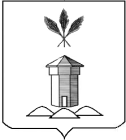 ГЛАВА БАБУШКИНСКОГО МУНИЦИПАЛЬНОГО ОКРУГА ВОЛОГОДСКОЙ ОБЛАСТИПОСТАНОВЛЕНИЕО внесении изменений в Порядок предоставления мер социальной поддержки по обеспечению питанием отдельных категорий обучающихся в муниципальных общеобразовательных организациях Бабушкинского муниципального округа, утвержденный постановлением Главы Бабушкинского муниципального округа Вологодской области № 59 от 19.09.2023 г. 	В соответствии с постановлением Правительства Вологодской области от 11 ноября 2013 года № 1149 «Об утверждении Порядка предоставления мер социальной поддержки по обеспечению питанием отдельных категорий обучающихся в государственных и муниципальных общеобразовательных организациях», Федерального закона "Об образовании в Российской Федерации" от 29.12.2012 года № 273-ФЗ (с последующими дополнениями и изменениями), Указа Президента Российской Федерации от 21.09.2022 года № 647 "Об объявлении частичной мобилизации в Российской Федерации", ст. 34, 37, 41 Федерального закона от 06.10.2003 года № 131-ФЗ "Об общих принципах организации местного самоуправления в Российской Федерации" и в целях поддержки детей, из числа мобилизованных граждан Российской Федерации", закона Вологодской области от 17.07.2013 г. № 3140-ОЗ "О мерах социальной поддержки отдельных категорий граждан в целях реализации права на образование" (с последующими изменениями), руководствуясь Уставом Бабушкинского муниципального округа, 	ПОСТАНОВЛЯЮ:1. Внести изменения в Порядок предоставления мер социальной поддержки по обеспечению питанием отдельных категорий обучающихся в муниципальных общеобразовательных организациях Бабушкинского муниципального округа, утвержденный постановлением  Главы Бабушкинского муниципального округа Вологодской области № 59 от 19.09.2023 г. следующие изменения: - приложение № 1 изложить в новой редакции согласно приложению №1 к настоящему Порядку.- в п. 5 слова "77 рублей" заменить словами "83 рубля";- п. 5 дополнив "п.п. 5.1. Меры социальной поддержки по обеспечению питанием обучающихся в муниципальных общеобразовательных организациях Бабушкинского муниципального округа из числа детей из малоимущих семей, предусмотренные частью 3 настоящей статьи, предоставляются:обучающимся, родители (законные представители) которых являются получателями ежемесячного пособия в связи с рождением и воспитанием ребенка, предусмотренного статьей 9 Федерального закона от 19 мая 1995 года № 81-ФЗ "О государственных пособиях гражданам, имеющим детей";обучающимся, у которых состав семьи определяется и размер среднедушевого дохода семьи рассчитывается в соответствии со статьей 9 Федерального закона от 19 мая 1995 года № 81-ФЗ "О государственных пособиях гражданам, имеющим детей", и размер такого дохода не превышает величину прожиточного минимума на душу населения, установленную в Вологодской области. При наличии в семье нескольких детей меры социальной поддержки, предусмотренной  частью 3 настоящей статьи, предоставляются всем детям в семье, обучающимся в муниципальных общеобразовательных организациях Бабушкинского муниципального округа.".3. Настоящее постановление подлежит официальному опубликованию  (обнародованию) в средствах массовой информации и размещению на официальном сайте Бабушкинского муниципального округа в информационно-телекоммуникационной сети "Интернет" и распространяется на правоотношения, возникшие с 1 января 2024 года.4. Контроль за исполнением настоящего постановления оставляю за собой.Приложение 1 к ПорядкуРуководителю___________________(наименование уполномоченного
 органа)
_______________________________ЗАЯВЛЕНИЕо предоставлении льготного питанияЯ,_________________________________________________________________,(фамилия, имя, отчество заявителя)проживающая(ий) по адресу:____________________________________________,паспорт:документ, подтверждающий наличие льготы**:прошу предоставить льготное питание мне, моему(ей) сыну (дочери), подопечному (подопечной) (ненужное зачеркнуть)________________________,(указывается фамилия, имя, отчество
обучающегося)относящемуся к следующей категории обучающихся*:--------------------------------* Нужное отметить знаком «v».** заполняется внепредставления копий удостоверения многодетной семьи и справки из противотуберкулезного диспансера. Сообщаю, что_______________________________________________________________(фамилия, имя, отчество родителя (усыновителя, опекуна, 
попечителя, приемного родителя)является/не является (ненужное зачеркнуть) получателем ежемесячного пособия на ребенка, предусмотренного статьей 9 Федерального закона от 19 мая 1995 года № 81-ФЗ «О государственных пособиях гражданам, имеющим детей»Обязуюсь в течение трех рабочих дней со дня наступления случая, влекущего прекращение предоставления льготного питания (утраты права на предоставление льготного питания), письменно сообщить руководителю образовательной организации о таких обстоятельствах.от 18.12.2023 г.                   №78с.им. БабушкинаГлава округа                                                                              Т.С. ЖироховаСерияДата выдачиНомерДата рожденияКем выданНаименование документаНомер документаДата выдачиОбучающийся из многодетной семьиОбучающийся, состоящий на учете в противотуберкулезном диспансереОбучающийся из малоимущей семьи "__"__________ 20__ г.
(подпись заявителя)ДОПОЛНИТЕЛЬНЫЕ СВЕДЕНИЯ (заполняются, если родители не являются получателем ежемесячного пособия на ребенка)Отметка о принятии заявления:Дата принятия заявления и приложенных к нему документов "__"_____ 20__ г.Должность специалиста, принявшего документы: ____________________Фамилия, имя, отчество __________________________________________Подпись __________________________ДОПОЛНИТЕЛЬНЫЕ СВЕДЕНИЯ (заполняются, если родители не являются получателем ежемесячного пособия на ребенка)Отметка о принятии заявления:Дата принятия заявления и приложенных к нему документов "__"_____ 20__ г.Должность специалиста, принявшего документы: ____________________Фамилия, имя, отчество __________________________________________Подпись __________________________